Guía de Estimulación CognitivaPIE 5° BásicoEs muy importante que sigas trabajando en tu casa, para que tu cerebro siga creciendo, al igual que tú. Trata de estar en un lugar tranquilo, bien sentado/a y con luz.Lee bien cada indicación, una vez realizado el ejercicio no lo revises, sigue con el siguiente.No te preocupes por imprimirlas, puedes desarrollar la guía desde el computador o donde la estés viendo.¡A comenzar!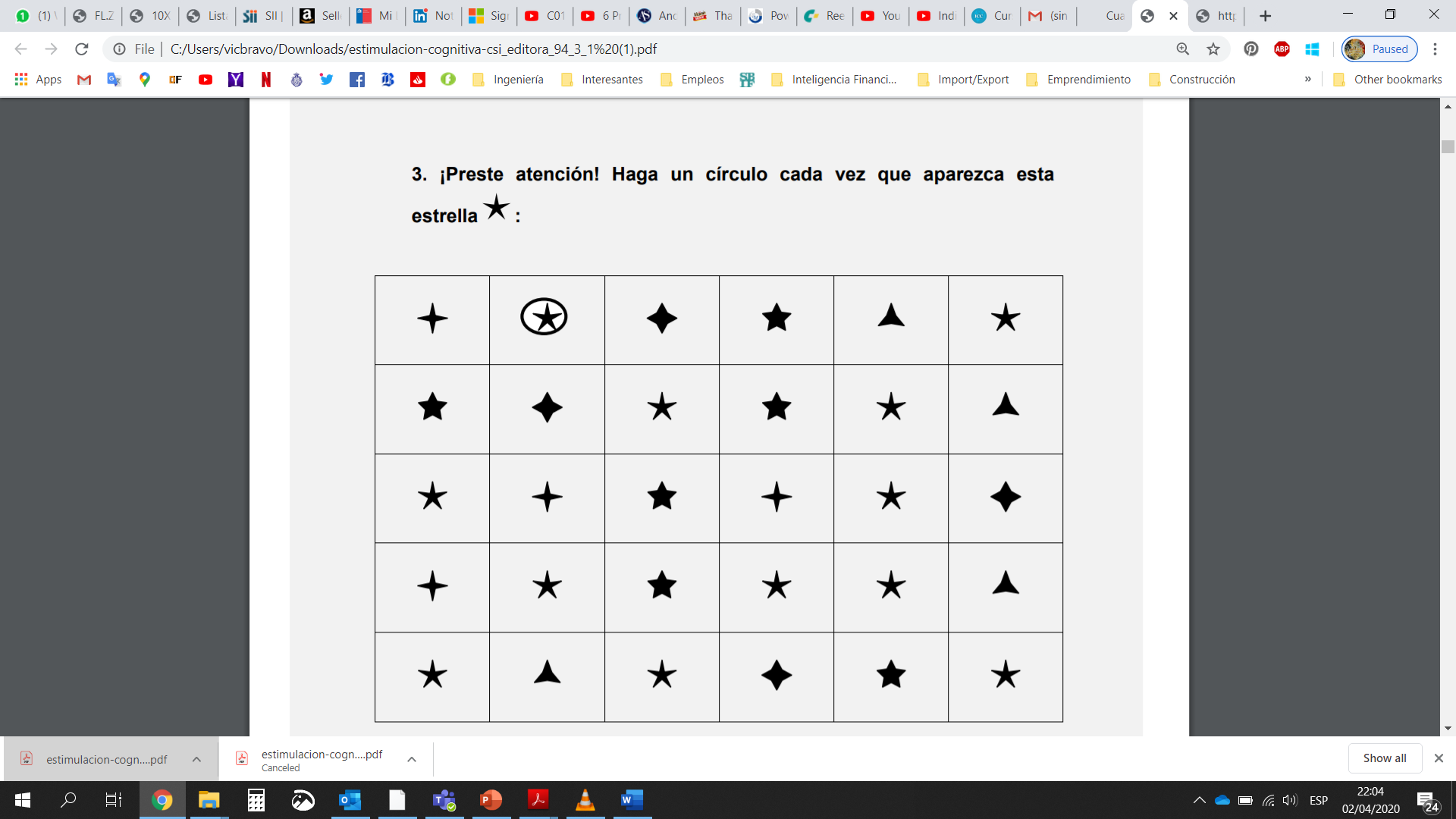 ¡Presta atención! Has un circulo cada vez que aparezca esta estrella:Escribe la palabra contraria a:Oscuro - _____________________________Abierto - _____________________________Alto - ________________________________Fácil - ________________________________Frio - _________________________________Duro - ________________________________Caro - ________________________________Largo - _______________________________Rápido - ______________________________Blanco - ______________________________Limpio - ______________________________Pequeño - ____________________________Rico - ________________________________Observa las siguientes figuras y señala aquella que es del mismo tamaño al modelo de la parte izquierda de la hoja.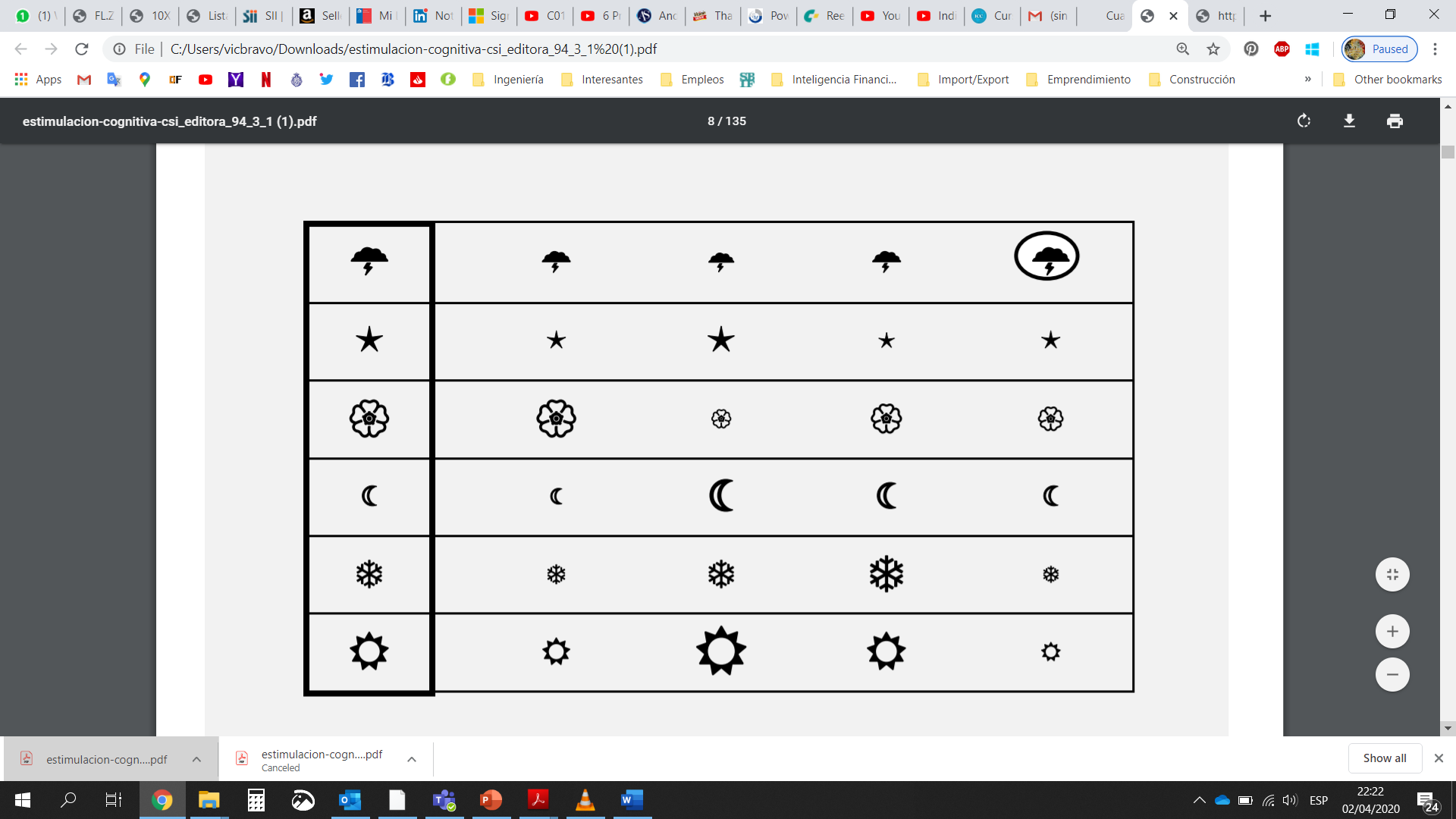 